 KAD ESI NODARĪJIS PĀRI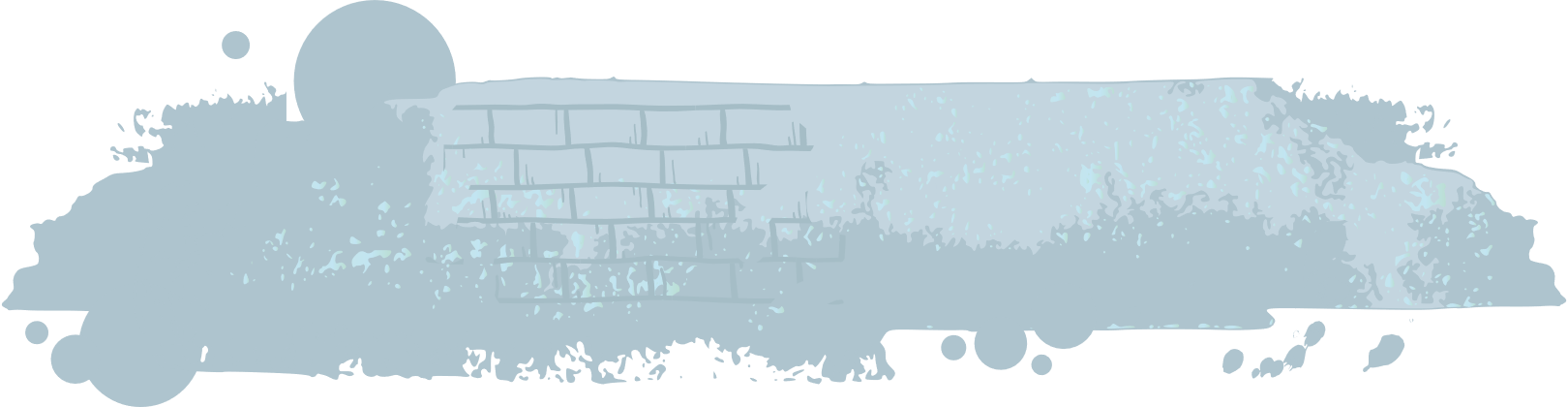 Atvainošanās var būt pozitīvs solis gan pāridarītājam, gan upurim, taču tikai tad, ja atvainošanās ir patiesa un piemērota. Centies atvainoties tā, lai ar to palīdzētu nevis pats sev, bet upurim: atceries, ka tev nav tiesību pieprasīt piedošanu, upuris drīkst tev nepiedot.  Kad atvainojies, pats galvenais ir uzņemties atbildību par savu rīcību un nemeklēt attaisnojumus. Apliecini, ka tu saproti, kāpēc tava rīcība bija nepareiza un ka tu vairs tā nedarīsi. Ja iespējams, novērs savas rīcības sekas.  Uzraksti vēstuli kādam, kam esi nodarījis pāri! Tas var būt kaut kas, ko esi izdarījis pirms daudziem gadiem vai kaut kas, ko izdarīji nesen. Jautājums diskusijai, kolektīvā vai ar draugiemKā lūgt piedošanu par lielu pāridarījumu?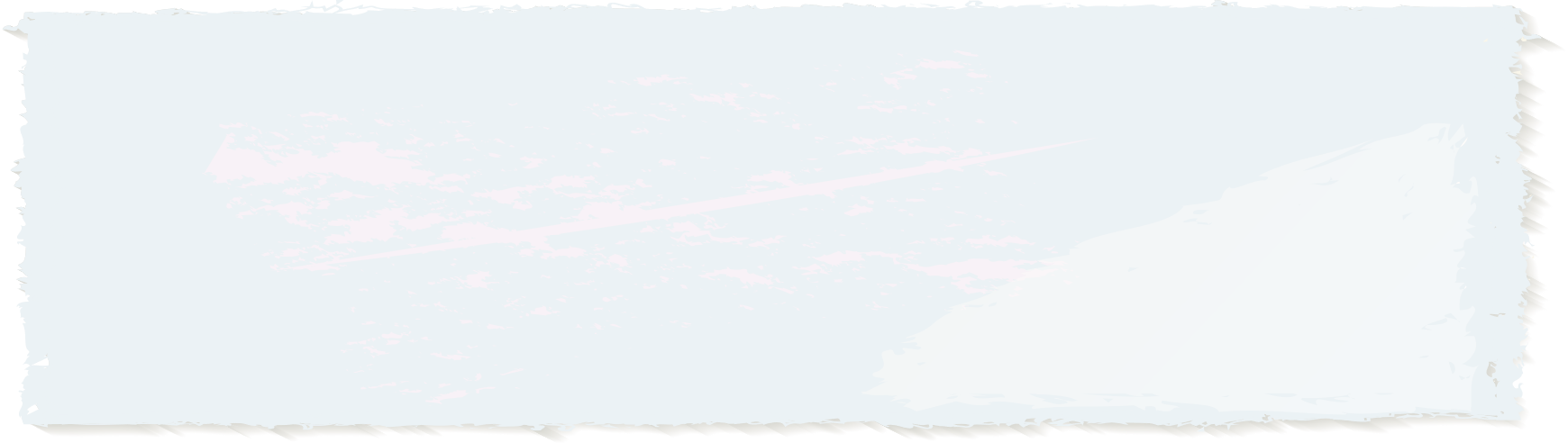 KAD ESI NODARĪJIS PĀRIAtvainošanās var būt pozitīvs solis gan pāridarītājam, gan upurim, taču tikai tad, ja atvainošanās ir patiesa un piemērota. Centies atvainoties tā, lai ar to palīdzētu nevis pats sev, bet upurim: atceries, ka tev nav tiesību pieprasīt piedošanu, upuris drīkst tev nepiedot.  Kad atvainojies, pats galvenais ir uzņemties atbildību par savu rīcību un nemeklēt attaisnojumus. Apliecini, ka tu saproti, kāpēc tava rīcība bija nepareiza un ka tu vairs tā nedarīsi. Ja iespējams, novērs savas rīcības sekas.  Uzraksti vēstuli kādam, kam esi nodarījis pāri! Tas var būt kaut kas, ko esi izdarījis pirms daudziem gadiem vai kaut kas, ko izdarīji nesen. Jautājums diskusijai, kolektīvā vai ar draugiemKā lūgt piedošanu par lielu pāridarījumu?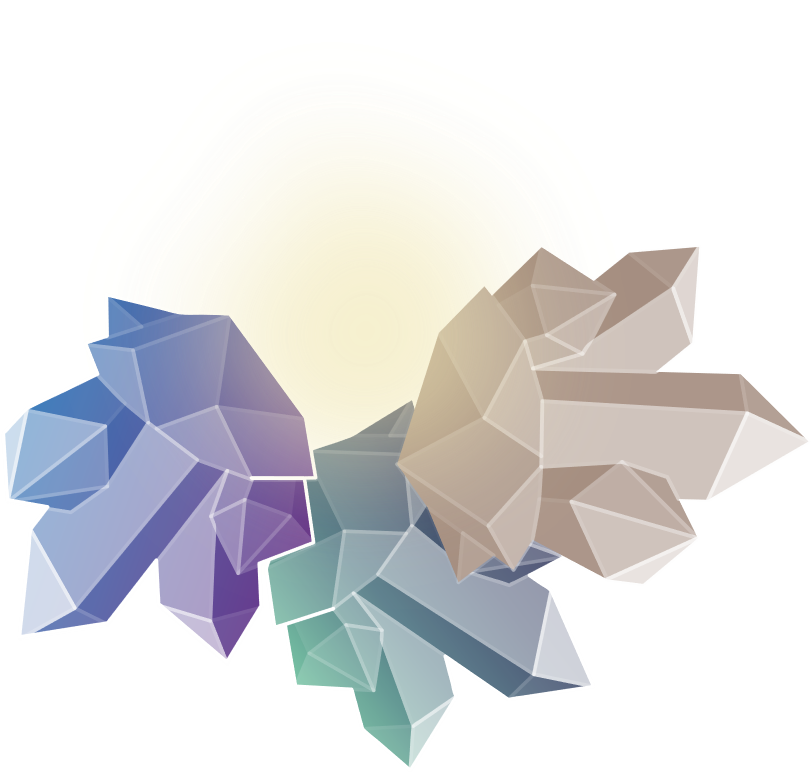 